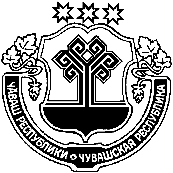 Об утверждении перечня муниципального имущества для предоставления его во владение и (или) в пользование на долгосрочной основе субъектам малого и среднего предпринимательства и организациям     В соответствии с ч. 4  ст. 18 Федерального закона от 24.07.2007 № 209-ФЗ     «О развитии малого и среднего предпринимательства в Российской Федерации» администрация Яндобинского сельского поселения Аликовского района Чувашской Республики ПОСТАНОВЛЯЕТ:      1. Утвердить перечень муниципального имущества для предоставления  его во владение и (или) в пользование на долгосрочной основе (в том числе по льготным ставкам арендной платы) субъектам малого и среднего предпринимательства и организациям, образующим инфраструктуру поддержки субъектов малого и среднего предпринимательства согласно приложению №1.      2. Контроль за выполнением настоящего постановления возлагаю на себя.     3.  Настоящее постановление подлежит официальному опубликованию.  Глава   Яндобинского сельского   поселения Аликовского района                                                                           Л.П. Мукин                                                                                                                    Приложение Яндобинского сельского поселения Аликовского района                                             № 52   от  «14» декабря 2021 года                                                                               Перечень   муниципального имуществаЧУВАШСКАЯ РЕСПУБЛИКА АЛИКОВСКИЙ РАЙОНЧĂВАШ РЕСПУБЛИКИЭЛЕК РАЙОНĚГЛАВА АДМИНИСТРАЦИИЯНДОБИНСКОГО СЕЛЬСКОГО ПОСЕЛЕНИЯ          ПОСТАНОВЛЕНИЕ«14» декабря  2019    № 52Юнтапа салиЮНТАПА ЯЛ АДМИНИСТРАЦИПОСЕЛЕНИЙĚН ПУÇЛĂХĚ ЙЫШĂНУ         «14» декабря  2019  № 52село Яндоба№№Кадастровый номерадресКатегория земель, наименование объектовРазрешенноеИспользования, назначение объектаПлощадькв.мКадастровая стоимостьПримечание121:07:241601:282Российская Федерация, Чувашская Республика-Чувашия, Аликовский район, Яндобинское сельское поселениеЗемли сельскохозяйственного назначенияСельскохозяйственное производство5750002041250,000